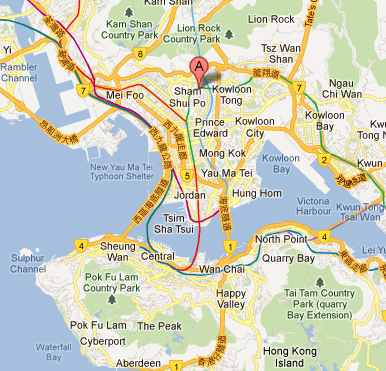 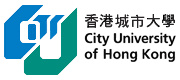 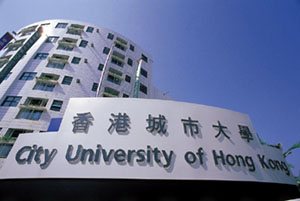 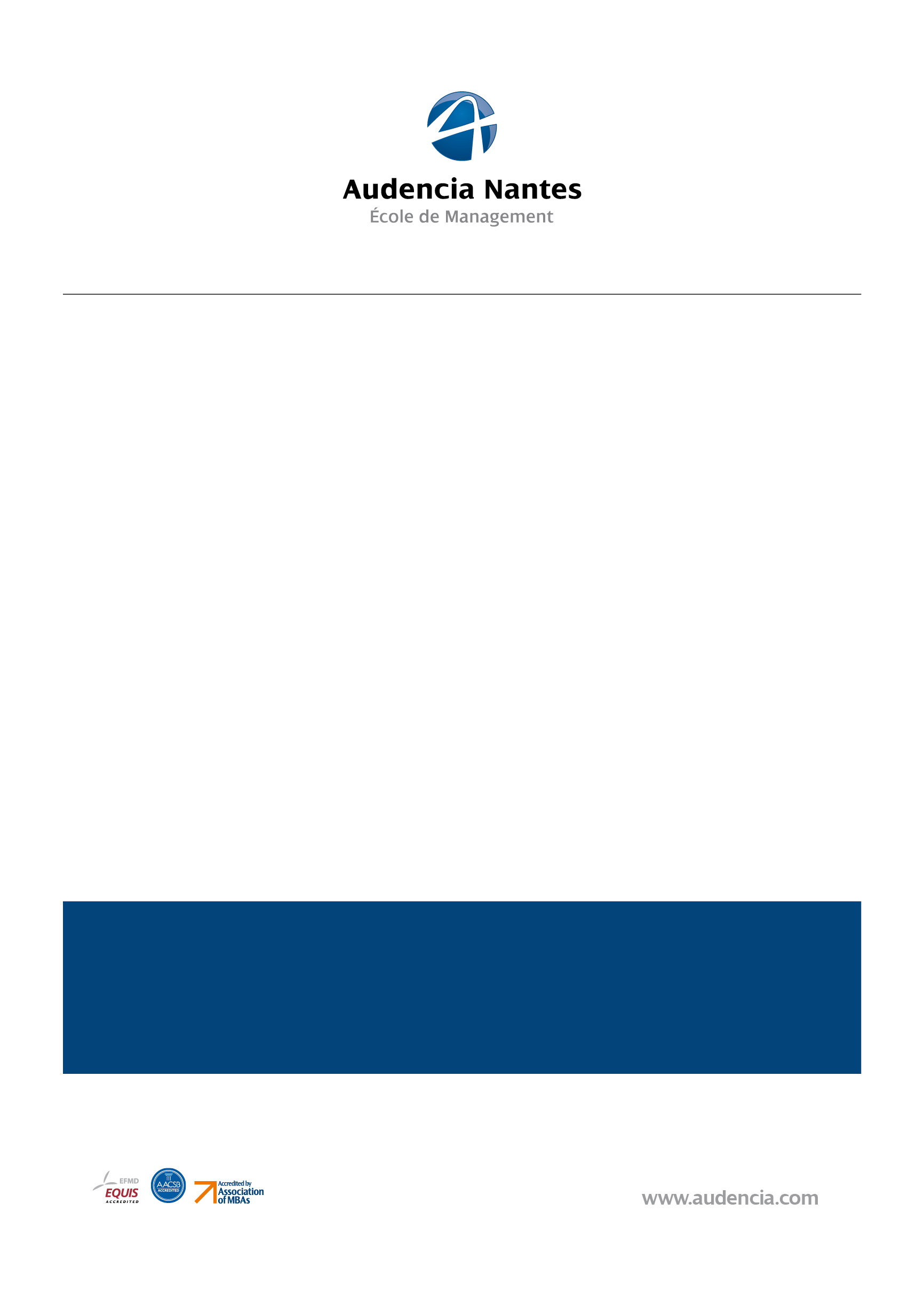 InscriptionQuels documents avez-vous fourni pour votre inscription ? Les documents fournis :Documents d’inscription à l’Université d’accueilFormulaire de demande de visaAttestation d’assuranceRelevés de notesConfirmation de note du TOEFLCopie du passeportQuelles difficultés avez-vous rencontrées ?Je n’ai pas rencontré de difficultés particulières si ce n’est le délai très court que l’on a eu entre la date de publication des affectations dans les universités étrangères et celle de remise du dossier.Faire attention à toutes les étapes à effectuer, ainsi qu’au logement sur le site de l’université, à payer avant une certaine date, bien avant l’arrivée.Comment vos démarches se sont-elles déroulées pour l’obtention de votre visa ?Je n’ai eu qu’à remplir le formulaire de demande de visa, puis à l’envoyer à l’Université à Hong Kong qui s’est chargée de la suite. J’ai ensuite reçu mon visa à mon domicile. Votre arrivéeQuelle a été la qualité de l’accueil avec :Les services administratifs : très bon accueil, durant la semaine d’intégration. La responsable des échanges nous a donné toutes les informations nécessaires pour que l’o puisse démarrer l’échange. De plus, une association étudiante s’occupe de l’intégration et nous aide à nous informer. Les étudiants : Très bon accueil. L’association étudiante pour les étudiants est vraiment effective. Durant la première semaine, ils nous font découvrir Hong Kong, les restaurants, sorties, visites et nous aident pour avoir la carte de métro, téléphone… Des visites au sein de l’université sont organisées par les étudiants afin de se familiariser avec tous les locaux…Les étudiants responsables des étudiants étrangers ont été très présents dès le départ.Les professeurs : Durant une période de deux semaines, on peut choisir les cours qui nous plaisent, et les professeurs se présentent et expliquent leur programme. Leur présentation est très bien faite, de plus on peut les voir dans leur bureau pour leur demander de nous ajouter aux cours qui sont déjà complets. J’ai eu un très bon contact avec les professeurs, dont la plupart sont très compétents.Pas d’accueil particulier de la part des professeurs.Avez-vous bénéficié d’une aide particulière pour votre arrivée à l’aéroport ?Si oui, par quel biais ? Il y a une navette qui nous récupère de l’aéroport jusqu’à l’université (40 minutes) dont les horaires sont indiqués par la responsable des échanges. Il est aussi possible de prendre un bus (E22) ou le métro.Si non, quel moyen avez-vous utilisé pour vous rendre sur le campus ?Une navette a été mise à notre disposition pour nous transférer de l’aéroport au campus.Le taxi est une autre solution si vous arrivez trop tard pour prendre la navette. Cela coûte environ 20 € pour se rendre à l’université depuis l’aéropport.Pour les étudiants qui vont à Hong Kong de Shenzhen, une ville chinoise à côté de Hong Kong, il y a un bus dont le numéro est E22, qui va directement de l’aéroport à City University of Hong Kong. Si l’étudiant n’a pas trop de bagages, c’est un bon choix de prendre le bus E22.HébergementSur le campusL’université possède 3 résidences non mixtes. La location est d’environ 640€ pour un semestre.De quelle manière avez-vous trouvé ce logement ? Par le biais de l’école, en remplissant la demande de logement proposée aux étudiants.Vous pouvez également  prendre contact avec  la City University of Hong Kong qui offre à  tous les étudiants d’échange une occasion d’habiter dans les Student Residence. On s’est inscrit sur le site de CityU et a choisi le genre de chambre qu’on a préféré.Sinon, la responsable des échanges donne toutes les données nécessaires pour s’inscrire sur le site des logements universitaires. Les logements sont très bons marchés (seulement 110 euros/ mois pour une chambre simple).Quelles difficultés avez-vous rencontrées au cours de votre recherche ? Il m’a juste été difficile de voir qu’il fallait payer avant une certaine date, sachant que je n’avais pas reçu de mail (normalement on doit en recevoir un), je suis allé par hasard sur leur site et j’ai vu qu’il fallait que je paye avant le lendemain pour tout le semestre. Il est donc nécessaire de bien se renseigner au plus tôt.Dans la plupart des cas, les étudiants préfèrent une chambre simple. Mais CityU n’en possèdent que très peu et généralement, les étudiants ont une chambre double.Quels conseils pourriez-vous apporter aux futurs étudiants pour ce même séjour (quartier, nom de résidence, etc.) ?Des chambres sur le campus universitaire sont disponibles. Tous les logements aux alentours sont vraiment très chers, pas forcément plus agréables et forcément plus loin de l’Université. Un appartement en résidence étudiante, c’est le plus économique et le plus sympa car tous les étudiants en échange sont dans les résidences, qui donnent sur un terrain central avec le restau universitaire et un parc. Tous ceux qui ont pris un appartement pour eux ont dû payer environ 750 euros par mois et étaient en dehors de toute activité. C’est vraiment la meilleure option, le seul désavantage est que l’on n’a pas le droit de faire venir des personnes extérieures ou des étudiants d’un autre hall après minuit (il y a 12 halls dans la résidence). La sécurité est omniprésente et parle peu anglais, mais il est très facile de retrouver tous les étudiants devant les halls, il y a des parcs alentours très sympas aussi.Conseil : Demander à votre médecin d’écrire une lettre pour dormir seul dans une chambre simple afin d’éviter de partager une chambre avec un ou deux étudiants.Hors campusPour toute information, vous pouvez vous renseigner directement sur le site de l’université.CoursInformations sur Campus Net - onglet Cours et Crédits.Veuillez faire valider votre liste de choix par Guillaume BLAESS (gblaess@audencia.com).BudgetMoyen200€ (voyage, logement, nourriture, transports, matériel scolaire)Tourisme2000€ (visites touristiques, sport, sorties ...) Il est possible que vous ayez quelques achats de matériel (oreillers, draps, prise internationale…)Billet d’avion A/R (France)800€Logement96€ par moisNourriture150€ par moisTransport locaux50€ par moisAssurance (souscrite avant votre départ)3€ par mois (CityU offre une assurance pour ses étudiants et cela coûte 158 hkd pour un semestre.)Conseils pratiquesTransport : La carte octopus que l’on recharge au fur et à mesure est très pratique. De plus, il nous suffit de remplir un dossier (que l’université nous fournit) pour avoir une carte octopus pour étudiants et avoir une réduction de 50 % sur tous les trajets. Les transports ne sont vraiment pas chers. De plus, le métro est le meilleur moyen de transport pour se déplacer. Il y en a un toutes les minutes, jamais de problèmes et il nous permet d’aller à l’autre bout de la ville très facilement. Logement : Proposé par l’université : Pratique, résidence universitaire à 5 min du campus. Possibilité de demander une chambre seul mais peu de chambres disponibles. Si vraiment vous souhaitez une chambre simple, demander à votre médecin pour appuyer votre demande.Chambre double : environ 10m2 partagé avec une autre personne. Les chambres sont meublés (2 lits, 2 bureaux, 2 armoires). SDB partagée avec une autre chambre. Parfait pour un court séjour. Ceux qui n’ont pas été accepté dans la résidence ont souvent des difficultés à trouver un appartement (min 500euros/mois contre environ 500euros pour le semestre à la résidence universitaire).Student Residence offerte par City Universiy.Téléphone : J’ai acheté une carte sim rechargeable dans un 7/11 qui m’a parfaitement convenue. Le prix des sms et des télécommunications est peu élevé !Il existe également forfaiy avec internet et appels illimités pour 8 € par mois. L’opérateur est Smartphone. Il faut payer 300 € au départ, qu’ils nous rendent au bout de 6 mois. Si vous possédez un Iphone débloqué, c’est la meilleure astuce.  Argent (budget, banque, etc.) : J’ai ouvert un compte à la HSBC avant de partir ce qui m’a permis de retirer de l’argent sans frais dans tout Hong-Kong à tout moment, étant donné que HSBC y est très présente.Pas besoin de changer de banque ni d’ouvrir un compte à HK, mais plutôt prendre un abonnement avec sa banque pour ne pas avoir de frais. (Par ex : Abonnement Jazz International Société Générale, environ 7 à 11 € par mois)Santé et Assurances :J’ai souscrit une assurance internationale auprès de la SMEBA : 165€ pour tout le séjour.CityU offre aux étudiants une assurance coûtant 158 hk dollars.Visa :Vous pourrez rencontrer des difficultés pour obtenir votre visa par le biais de l’ambassade sur place donc n’oubliez pas de vous y prendre à l’avance.Toutes les démarches sont effectuées par l’université, il nous faut seulement remplir la demande de visa.Bourses :J’ai pu bénéficier de la bourse Envoleo de la région de 1.000 euros.Intégration :Les étudiants hong-kongais ne sont, en général, pas très avenants, il faut donc aller vers eux afin de nouer des contacts. Les liens les plus importants se feront très probablement avec les autres étudiants étrangers.Ambiance extraordinaire avec les autres étudiants étrangers. Il ne faut surtout pas être absent lors de la première semaine d’intégration car c’est cette semaine-là où vous allez commencer à vous faire des amis.Vie universitaire (cours, campus) :La vie universitaire est très agréable, on trouve tout ce dont on a besoin sur le campus (piscine, salles de sport, …) et à côté (centre commercial). Les cours ne sont pas trop difficiles, ils ne demandent pas une quantité de travail trop importante, il y a beaucoup de présentations et des tests de temps en temps. Certains cours n’ont pas d’examen à la fin du semestre ce qui est vraiment un atout pour voyager. La vie dans le campus est vraiment très décontractée, toujours animée, il y a une piscine olympique extérieure dans l’université, ainsi que divers restaurants, cafés, la plus grande bibliothèque d’Asie. Il y a 20 000 étudiants dans l’université. C’est la meilleure université qu’il m’a été donné de voir, bien meilleure qu’aux Etats-Unis, elle est très propre, High Tech, très belle avec des jardins japonais autour, cafés avec terrasses…Vie quotidienne (ville, sortie, tourisme) :On ne s’ennuie jamais à Hong Kong, il y a mille et une choses à faire et à découvrir, la ville est très animée : randonnées, shopping, plage, montagne, ville, bars, boites de nuit. S’informer sur les multiples événements (carnaval, wine fest, courses de chevaux, etc.). Les sorties plus habituelles à wan chai le mercredi pour la « lady night » et LKF, plages/trekking le week end… Et surtout sauter sur l’occasion pour découvrir les pays aux alentours (Corée, Japon, Thaïlande, Vietnam, Cambodge, Chine continentale, Malaisie, …). De nombreuses compagnies aériennes proposent des vols assez peu chers depuis Hong Kong ou Macao.Les premiers contacts sont faciles, mais le contact avec la nourriture peut être délicat au début.La vie à Hong Kong est très animée (sorties, vie nocturne, tourisme,…) et il est aussi très simple de voyager partout en Asie et surtout en Asie du Sud-Est et en Chine. Donc je recommande cet échange si vous souhaitez découvrir cette partie du monde. Quelques idées de destinations choisies par les étudiants précédents : Pékin, Kuala Lumpur, Cebu, Taiwan, Guilin, Macao, Vietnam…C’est une ville géniale pour sortir. Visites à ne pas manquer. Voyager dans les pays voisins est extraordinaires. Ville dynamique. Avez-vous des conseils, remarques ou astuces à ajouter ?Ne pas se fier au premier instinct de rester à distance des Hongkongais car ils sont très gentils si on arrive à les approcher correctement, ils n’ont rien à voir avec les Chinois de la Chine intérieure comme Shenzhen, Pékin ou Shanghai qui sont bien plus irrespectueux et beaucoup moins propres selon mon avis. Hong Kong est une ville très propre, avec une population très respectueuse et un peu plus « fun ». Ne pas oublier que dans les sorties on peu avoir beaucoup de contacts intéressants pour notre réseau.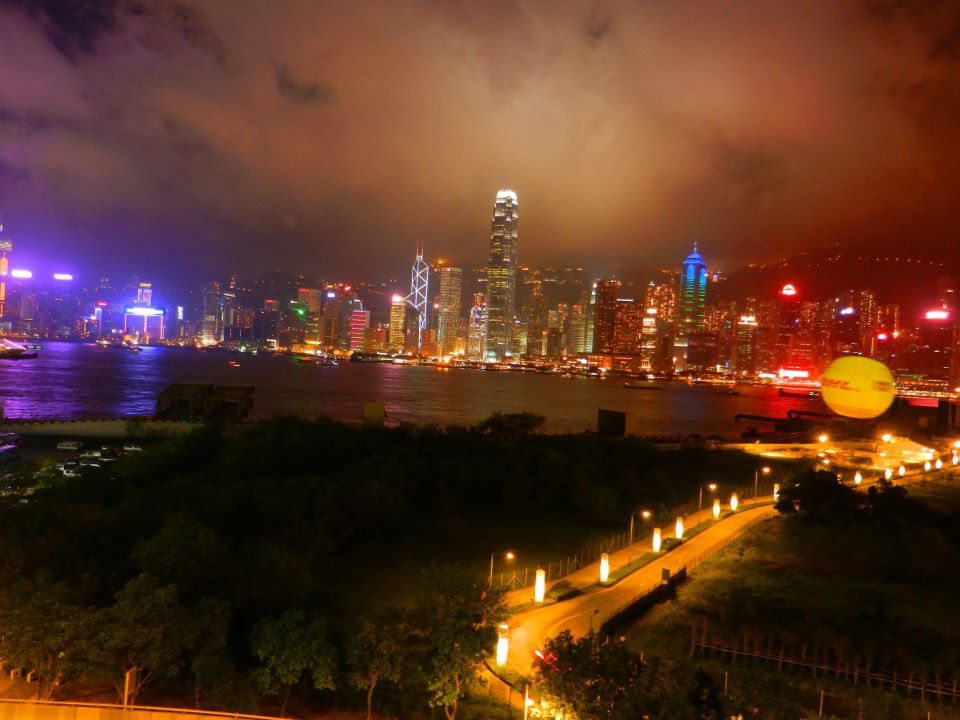 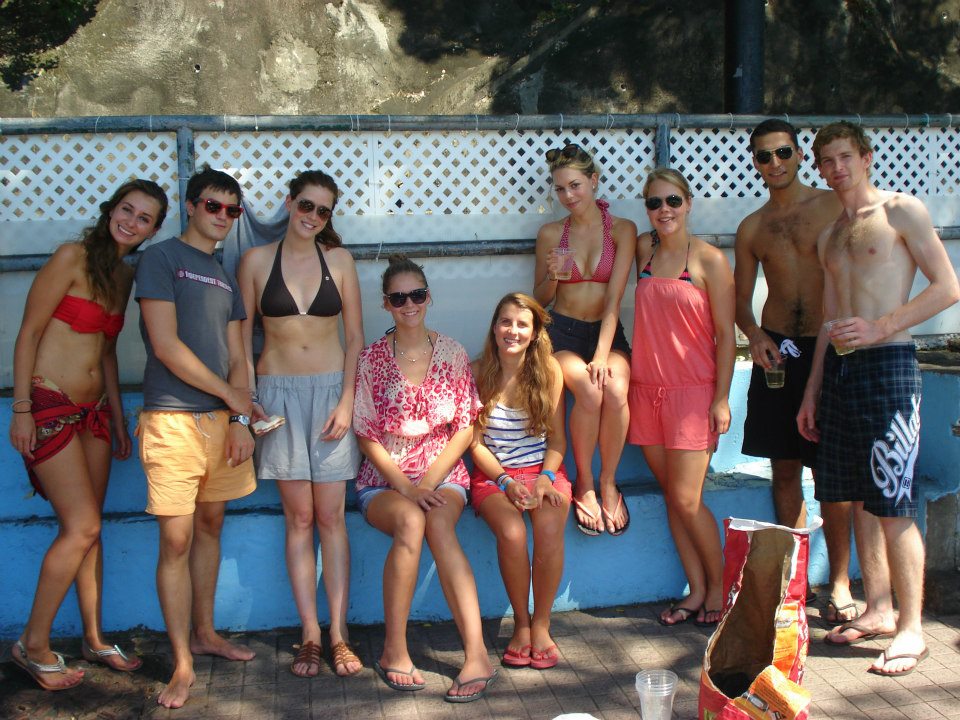 